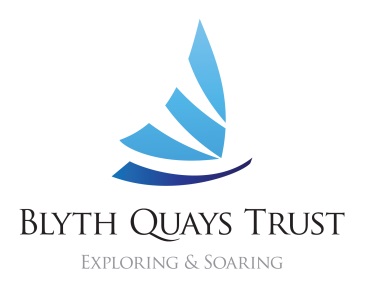 The Blyth Quays Trust is committed to promoting equality of opportunity for all and welcomes volunteers from all sections of the community.  This form does not ask you to give your name and any information that you choose to provide will be strictly confidential and will not be stored with any personal information we hold about you.  You do not have to complete this form but if you would like to, it would be very useful to us.  The information will only be used to show where we need to target our volunteer recruitment activity to help remove barriers to volunteering wherever they exist.  Thank you for completing this form, please return it with your application formWhat is your ethnicity?
Ethnic origin is not about nationality, place of birth or citizenship. It is about the group to which you perceive you belong.What is your ethnicity?
Ethnic origin is not about nationality, place of birth or citizenship. It is about the group to which you perceive you belong.What is your ethnicity?
Ethnic origin is not about nationality, place of birth or citizenship. It is about the group to which you perceive you belong.What is your ethnicity?
Ethnic origin is not about nationality, place of birth or citizenship. It is about the group to which you perceive you belong.What is your ethnicity?
Ethnic origin is not about nationality, place of birth or citizenship. It is about the group to which you perceive you belong.What is your ethnicity?
Ethnic origin is not about nationality, place of birth or citizenship. It is about the group to which you perceive you belong.What is your ethnicity?
Ethnic origin is not about nationality, place of birth or citizenship. It is about the group to which you perceive you belong.What is your ethnicity?
Ethnic origin is not about nationality, place of birth or citizenship. It is about the group to which you perceive you belong.What is your ethnicity?
Ethnic origin is not about nationality, place of birth or citizenship. It is about the group to which you perceive you belong.What is your ethnicity?
Ethnic origin is not about nationality, place of birth or citizenship. It is about the group to which you perceive you belong.What is your ethnicity?
Ethnic origin is not about nationality, place of birth or citizenship. It is about the group to which you perceive you belong.What is your ethnicity?
Ethnic origin is not about nationality, place of birth or citizenship. It is about the group to which you perceive you belong.What is your ethnicity?
Ethnic origin is not about nationality, place of birth or citizenship. It is about the group to which you perceive you belong.What is your ethnicity?
Ethnic origin is not about nationality, place of birth or citizenship. It is about the group to which you perceive you belong.What is your ethnicity?
Ethnic origin is not about nationality, place of birth or citizenship. It is about the group to which you perceive you belong.What is your ethnicity?
Ethnic origin is not about nationality, place of birth or citizenship. It is about the group to which you perceive you belong.What is your ethnicity?
Ethnic origin is not about nationality, place of birth or citizenship. It is about the group to which you perceive you belong.What is your ethnicity?
Ethnic origin is not about nationality, place of birth or citizenship. It is about the group to which you perceive you belong.What is your ethnicity?
Ethnic origin is not about nationality, place of birth or citizenship. It is about the group to which you perceive you belong.What is your ethnicity?
Ethnic origin is not about nationality, place of birth or citizenship. It is about the group to which you perceive you belong.What is your ethnicity?
Ethnic origin is not about nationality, place of birth or citizenship. It is about the group to which you perceive you belong.What is your ethnicity?
Ethnic origin is not about nationality, place of birth or citizenship. It is about the group to which you perceive you belong.What is your ethnicity?
Ethnic origin is not about nationality, place of birth or citizenship. It is about the group to which you perceive you belong.What is your ethnicity?
Ethnic origin is not about nationality, place of birth or citizenship. It is about the group to which you perceive you belong.What is your ethnicity?
Ethnic origin is not about nationality, place of birth or citizenship. It is about the group to which you perceive you belong.What is your ethnicity?
Ethnic origin is not about nationality, place of birth or citizenship. It is about the group to which you perceive you belong.What is your ethnicity?
Ethnic origin is not about nationality, place of birth or citizenship. It is about the group to which you perceive you belong.What is your ethnicity?
Ethnic origin is not about nationality, place of birth or citizenship. It is about the group to which you perceive you belong.What is your ethnicity?
Ethnic origin is not about nationality, place of birth or citizenship. It is about the group to which you perceive you belong.What is your ethnicity?
Ethnic origin is not about nationality, place of birth or citizenship. It is about the group to which you perceive you belong.What is your ethnicity?
Ethnic origin is not about nationality, place of birth or citizenship. It is about the group to which you perceive you belong.WhiteWhiteWhiteWhiteWhiteWhiteWhiteWhiteWhiteWhiteWhiteWhiteWhiteWhiteWhiteWhiteWhiteWhiteWhiteWhiteWhiteWhiteWhiteWhiteWhiteWhiteWhiteWhiteWhiteWhiteWhiteBritish  British  British  British  British  British  British  British  British  EnglishEnglishEnglishEnglishEnglishEnglishEnglishEnglishEnglishEnglishGypsy or Irish TravellerGypsy or Irish TravellerGypsy or Irish TravellerGypsy or Irish TravellerGypsy or Irish TravellerIrish  Irish  Irish  Irish  Irish  Irish  Irish  Irish  Irish  Northern Irish Northern Irish Northern Irish Northern Irish Northern Irish Northern Irish Northern Irish Northern Irish Northern Irish Northern Irish Scottish  Scottish  Scottish  Scottish  Scottish  Welsh  Welsh  Welsh  Welsh  Welsh  Welsh  Welsh  Welsh  Welsh  Any other white background  Any other white background  Any other white background  Any other white background  Any other white background  Any other white background  Any other white background  Any other white background  Any other white background  Any other white background  Any other white background  Mixed/multiple ethnic groupsMixed/multiple ethnic groupsMixed/multiple ethnic groupsMixed/multiple ethnic groupsMixed/multiple ethnic groupsMixed/multiple ethnic groupsMixed/multiple ethnic groupsMixed/multiple ethnic groupsMixed/multiple ethnic groupsMixed/multiple ethnic groupsMixed/multiple ethnic groupsMixed/multiple ethnic groupsMixed/multiple ethnic groupsMixed/multiple ethnic groupsMixed/multiple ethnic groupsMixed/multiple ethnic groupsMixed/multiple ethnic groupsMixed/multiple ethnic groupsMixed/multiple ethnic groupsMixed/multiple ethnic groupsMixed/multiple ethnic groupsMixed/multiple ethnic groupsMixed/multiple ethnic groupsMixed/multiple ethnic groupsMixed/multiple ethnic groupsMixed/multiple ethnic groupsMixed/multiple ethnic groupsMixed/multiple ethnic groupsMixed/multiple ethnic groupsMixed/multiple ethnic groupsMixed/multiple ethnic groupsWhite and Asian White and Asian White and Asian White and Asian White and Asian White and Asian White and Asian White and Asian White and Asian White and Black African White and Black African White and Black African White and Black African White and Black African White and Black African White and Black African White and Black African White and Black African White and Black African White & Black CaribbeanWhite & Black CaribbeanWhite & Black CaribbeanWhite & Black CaribbeanWhite & Black CaribbeanAny other mixed background Any other mixed background Any other mixed background Any other mixed background Any other mixed background Any other mixed background Any other mixed background Any other mixed background Any other mixed background Any other mixed background Any other mixed background Any other mixed background Any other mixed background Any other mixed background Any other mixed background Any other mixed background Any other mixed background Any other mixed background Any other mixed background Any other mixed background Any other mixed background Any other mixed background Any other mixed background Any other mixed background Any other mixed background Any other mixed background Asian/Asian BritishAsian/Asian BritishAsian/Asian BritishAsian/Asian BritishAsian/Asian BritishAsian/Asian BritishAsian/Asian BritishAsian/Asian BritishAsian/Asian BritishAsian/Asian BritishAsian/Asian BritishAsian/Asian BritishAsian/Asian BritishAsian/Asian BritishAsian/Asian BritishAsian/Asian BritishAsian/Asian BritishAsian/Asian BritishAsian/Asian BritishAsian/Asian BritishAsian/Asian BritishAsian/Asian BritishAsian/Asian BritishAsian/Asian BritishAsian/Asian BritishAsian/Asian BritishAsian/Asian BritishAsian/Asian BritishAsian/Asian BritishAsian/Asian BritishAsian/Asian BritishBangladeshi  Bangladeshi  Bangladeshi  Bangladeshi  Bangladeshi  Bangladeshi  Bangladeshi  Bangladeshi  Chinese  Chinese  Chinese  Chinese  Chinese  Chinese  Chinese  Chinese  Chinese  Chinese  Indian   Indian   Indian   Indian   Pakistani  Pakistani  Pakistani  Pakistani  Pakistani  Pakistani  Pakistani  Pakistani  Any other Asian backgroundAny other Asian backgroundAny other Asian backgroundAny other Asian backgroundAny other Asian backgroundAny other Asian backgroundAny other Asian backgroundAny other Asian backgroundAny other Asian backgroundAny other Asian backgroundBlack/ African/ Caribbean/ Black BritishBlack/ African/ Caribbean/ Black BritishBlack/ African/ Caribbean/ Black BritishBlack/ African/ Caribbean/ Black BritishBlack/ African/ Caribbean/ Black BritishBlack/ African/ Caribbean/ Black BritishBlack/ African/ Caribbean/ Black BritishBlack/ African/ Caribbean/ Black BritishBlack/ African/ Caribbean/ Black BritishBlack/ African/ Caribbean/ Black BritishBlack/ African/ Caribbean/ Black BritishBlack/ African/ Caribbean/ Black BritishBlack/ African/ Caribbean/ Black BritishBlack/ African/ Caribbean/ Black BritishBlack/ African/ Caribbean/ Black BritishBlack/ African/ Caribbean/ Black BritishBlack/ African/ Caribbean/ Black BritishBlack/ African/ Caribbean/ Black BritishBlack/ African/ Caribbean/ Black BritishBlack/ African/ Caribbean/ Black BritishBlack/ African/ Caribbean/ Black BritishBlack/ African/ Caribbean/ Black BritishBlack/ African/ Caribbean/ Black BritishBlack/ African/ Caribbean/ Black BritishBlack/ African/ Caribbean/ Black BritishBlack/ African/ Caribbean/ Black BritishBlack/ African/ Caribbean/ Black BritishBlack/ African/ Caribbean/ Black BritishBlack/ African/ Caribbean/ Black BritishBlack/ African/ Caribbean/ Black BritishBlack/ African/ Caribbean/ Black BritishAfrican  African  African  African  African  Caribbean  Caribbean  Caribbean  Caribbean  Caribbean  Caribbean  Caribbean  Caribbean  Caribbean  Caribbean  Caribbean  Caribbean  Caribbean  Caribbean  Caribbean  Caribbean  Caribbean  Any other Black/African/Caribbean background  Any other Black/African/Caribbean background  Any other Black/African/Caribbean background  Any other Black/African/Caribbean background  Any other Black/African/Caribbean background  Any other Black/African/Caribbean background  Any other Black/African/Caribbean background  Any other Black/African/Caribbean background  Any other Black/African/Caribbean background  Any other Black/African/Caribbean background  Any other Black/African/Caribbean background  Any other Black/African/Caribbean background  Any other Black/African/Caribbean background  Any other Black/African/Caribbean background  Any other Black/African/Caribbean background  Any other Black/African/Caribbean background  Any other Black/African/Caribbean background  Any other Black/African/Caribbean background  Any other Black/African/Caribbean background  Any other Black/African/Caribbean background  Any other Black/African/Caribbean background  Any other Black/African/Caribbean background  Any other Black/African/Caribbean background  Any other Black/African/Caribbean background  Any other Black/African/Caribbean background  Other ethnic group Other ethnic group Other ethnic group Other ethnic group Other ethnic group Other ethnic group Other ethnic group Other ethnic group Other ethnic group Other ethnic group Other ethnic group Other ethnic group Other ethnic group Other ethnic group Other ethnic group Other ethnic group Other ethnic group Other ethnic group Other ethnic group Other ethnic group Other ethnic group Other ethnic group Other ethnic group Other ethnic group Other ethnic group Other ethnic group Other ethnic group Other ethnic group Other ethnic group Other ethnic group Other ethnic group Arab	 Arab	 Arab	 Arab	 Arab	 Any other ethnic group  Any other ethnic group  Any other ethnic group  Any other ethnic group  Any other ethnic group  Any other ethnic group  Any other ethnic group  Any other ethnic group  Any other ethnic group  Any other ethnic group  Any other ethnic group  Any other ethnic group  Any other ethnic group  Any other ethnic group  Any other ethnic group  Any other ethnic group  Any other ethnic group  I do not wish to disclose my ethnic origin  I do not wish to disclose my ethnic origin  I do not wish to disclose my ethnic origin  I do not wish to disclose my ethnic origin  I do not wish to disclose my ethnic origin  I do not wish to disclose my ethnic origin  I do not wish to disclose my ethnic origin  I do not wish to disclose my ethnic origin  I do not wish to disclose my ethnic origin  I do not wish to disclose my ethnic origin  I do not wish to disclose my ethnic origin  I do not wish to disclose my ethnic origin  I do not wish to disclose my ethnic origin  I do not wish to disclose my ethnic origin  I do not wish to disclose my ethnic origin  I do not wish to disclose my ethnic origin  I do not wish to disclose my ethnic origin  I do not wish to disclose my ethnic origin  I do not wish to disclose my ethnic origin  I do not wish to disclose my ethnic origin  I do not wish to disclose my ethnic origin  I do not wish to disclose my ethnic origin  I do not wish to disclose my ethnic origin  GenderGenderGenderGenderGenderGenderGenderGenderGenderGenderGenderGenderGenderGenderGenderGenderGenderGenderGenderGenderGenderGenderGenderGenderGenderGenderGenderGenderGenderGenderGenderMaleMaleMaleMaleMaleMaleMaleFemaleFemaleFemaleFemaleFemaleFemaleFemaleFemaleFemaleFemalePrefer not to sayPrefer not to sayPrefer not to sayPrefer not to sayPrefer not to say
Do you consider yourself to have a disability or health condition?
Do you consider yourself to have a disability or health condition?
Do you consider yourself to have a disability or health condition?
Do you consider yourself to have a disability or health condition?
Do you consider yourself to have a disability or health condition?
Do you consider yourself to have a disability or health condition?
Do you consider yourself to have a disability or health condition?
Do you consider yourself to have a disability or health condition?
Do you consider yourself to have a disability or health condition?
Do you consider yourself to have a disability or health condition?
Do you consider yourself to have a disability or health condition?
Do you consider yourself to have a disability or health condition?
Do you consider yourself to have a disability or health condition?
Do you consider yourself to have a disability or health condition?
Do you consider yourself to have a disability or health condition?
Do you consider yourself to have a disability or health condition?
Do you consider yourself to have a disability or health condition?
Do you consider yourself to have a disability or health condition?
Do you consider yourself to have a disability or health condition?
Do you consider yourself to have a disability or health condition?
Do you consider yourself to have a disability or health condition?
Do you consider yourself to have a disability or health condition?
Do you consider yourself to have a disability or health condition?
Do you consider yourself to have a disability or health condition?
Do you consider yourself to have a disability or health condition?
Do you consider yourself to have a disability or health condition?
Do you consider yourself to have a disability or health condition?
Do you consider yourself to have a disability or health condition?
Do you consider yourself to have a disability or health condition?
Do you consider yourself to have a disability or health condition?
Do you consider yourself to have a disability or health condition?YesYesYesYesYesYesYesNoNoNoNoNoNoNoNoNoNoPrefer not to say  Prefer not to say  Prefer not to say  Prefer not to say  Prefer not to say  If yes, please tell us about any reasonable adjustments you may need at interview?If yes, please tell us about any reasonable adjustments you may need at interview?If yes, please tell us about any reasonable adjustments you may need at interview?If yes, please tell us about any reasonable adjustments you may need at interview?If yes, please tell us about any reasonable adjustments you may need at interview?If yes, please tell us about any reasonable adjustments you may need at interview?If yes, please tell us about any reasonable adjustments you may need at interview?If yes, please tell us about any reasonable adjustments you may need at interview?If yes, please tell us about any reasonable adjustments you may need at interview?If yes, please tell us about any reasonable adjustments you may need at interview?If yes, please tell us about any reasonable adjustments you may need at interview?If yes, please tell us about any reasonable adjustments you may need at interview?If yes, please tell us about any reasonable adjustments you may need at interview?If yes, please tell us about any reasonable adjustments you may need at interview?If yes, please tell us about any reasonable adjustments you may need at interview?If yes, please tell us about any reasonable adjustments you may need at interview?If yes, please tell us about any reasonable adjustments you may need at interview?If yes, please tell us about any reasonable adjustments you may need at interview?If yes, please tell us about any reasonable adjustments you may need at interview?If yes, please tell us about any reasonable adjustments you may need at interview?If yes, please tell us about any reasonable adjustments you may need at interview?If yes, please tell us about any reasonable adjustments you may need at interview?If yes, please tell us about any reasonable adjustments you may need at interview?If yes, please tell us about any reasonable adjustments you may need at interview?If yes, please tell us about any reasonable adjustments you may need at interview?If yes, please tell us about any reasonable adjustments you may need at interview?If yes, please tell us about any reasonable adjustments you may need at interview?If yes, please tell us about any reasonable adjustments you may need at interview?If yes, please tell us about any reasonable adjustments you may need at interview?If yes, please tell us about any reasonable adjustments you may need at interview?If yes, please tell us about any reasonable adjustments you may need at interview?AgeAgeAgeAgeAgeAgeAgeAgeAgeAgeAgeAgeAgeAgeAgeAgeAgeAgeAgeAgeAgeAgeAgeAgeAgeAgeAgeAgeAgeAgeAgeUnder 18 Under 18 Under 18 Under 18 18-25	18-25	18-25	18-25	18-25	18-25	18-25	25-34	25-34	25-34	35-4435-4435-4435-4435-4435-4445-54	45-54	55-64	55-64	55-64	55-64	65+	        65+	        65+	        65+	        65+	        65+	        65+	        Prefer not to say   Prefer not to say   Prefer not to say   Prefer not to say   Prefer not to say   Prefer not to say   Prefer not to say   Prefer not to say   Prefer not to say   Prefer not to say   What is your sexual orientation?What is your sexual orientation?What is your sexual orientation?What is your sexual orientation?What is your sexual orientation?What is your sexual orientation?What is your sexual orientation?What is your sexual orientation?What is your sexual orientation?What is your sexual orientation?What is your sexual orientation?What is your sexual orientation?What is your sexual orientation?What is your sexual orientation?What is your sexual orientation?What is your sexual orientation?What is your sexual orientation?What is your sexual orientation?What is your sexual orientation?What is your sexual orientation?What is your sexual orientation?What is your sexual orientation?What is your sexual orientation?What is your sexual orientation?What is your sexual orientation?What is your sexual orientation?What is your sexual orientation?What is your sexual orientation?What is your sexual orientation?What is your sexual orientation?What is your sexual orientation?Heterosexual/straightHeterosexual/straightHeterosexual/straightHeterosexual/straightHeterosexual/straightHeterosexual/straightHeterosexual/straightGay woman/lesbian  Gay woman/lesbian  Gay woman/lesbian  Gay woman/lesbian  Gay woman/lesbian  Gay woman/lesbian  Gay woman/lesbian  Gay woman/lesbian  Gay woman/lesbian  Gay woman/lesbian  Gay manGay manGay manGay manGay manBisexualBisexualBisexualBisexualBisexualBisexualBisexualOther                                           Prefer not to say  Other                                           Prefer not to say  Other                                           Prefer not to say  Other                                           Prefer not to say  Other                                           Prefer not to say  Other                                           Prefer not to say  Other                                           Prefer not to say  Other                                           Prefer not to say  Other                                           Prefer not to say  Other                                           Prefer not to say  Other                                           Prefer not to say  Other                                           Prefer not to say  Other                                           Prefer not to say  Other                                           Prefer not to say  Other                                           Prefer not to say  Other                                           Prefer not to say  Other                                           Prefer not to say  What is your religion or belief?What is your religion or belief?What is your religion or belief?What is your religion or belief?What is your religion or belief?What is your religion or belief?What is your religion or belief?What is your religion or belief?What is your religion or belief?What is your religion or belief?What is your religion or belief?What is your religion or belief?What is your religion or belief?What is your religion or belief?What is your religion or belief?What is your religion or belief?What is your religion or belief?What is your religion or belief?What is your religion or belief?What is your religion or belief?What is your religion or belief?What is your religion or belief?What is your religion or belief?What is your religion or belief?What is your religion or belief?What is your religion or belief?What is your religion or belief?What is your religion or belief?What is your religion or belief?What is your religion or belief?What is your religion or belief?NoneNoneNoneNoneBuddhistBuddhistBuddhistBuddhistChristianChristianHinduHinduHinduHinduHinduJewishJewishMuslim  Muslim  Muslim  Muslim  SikhSikhSikhSikhSikhOtherOtherPrefer not to say    Prefer not to say    Prefer not to say    Prefer not to say    Prefer not to say    Prefer not to say    Prefer not to say    Prefer not to say    Prefer not to say    What is your current employment status?        Employed full-time              Employed part-time             Unemployed – seeking work        
        Self-employed                     Not in work                          Retired
 Do you have caring responsibilities? If yes, please tick all that apply        None          Primary carer of a child / children (under 18) 

         Primary carer of disabled child / children            Primary carer of older person

         Primary carer of disabled adult (18+)                  Prefer not to say

         Secondary carer (another person carries out the main caring role)
 How did you hear about us?What is your current employment status?        Employed full-time              Employed part-time             Unemployed – seeking work        
        Self-employed                     Not in work                          Retired
 Do you have caring responsibilities? If yes, please tick all that apply        None          Primary carer of a child / children (under 18) 

         Primary carer of disabled child / children            Primary carer of older person

         Primary carer of disabled adult (18+)                  Prefer not to say

         Secondary carer (another person carries out the main caring role)
 How did you hear about us?What is your current employment status?        Employed full-time              Employed part-time             Unemployed – seeking work        
        Self-employed                     Not in work                          Retired
 Do you have caring responsibilities? If yes, please tick all that apply        None          Primary carer of a child / children (under 18) 

         Primary carer of disabled child / children            Primary carer of older person

         Primary carer of disabled adult (18+)                  Prefer not to say

         Secondary carer (another person carries out the main caring role)
 How did you hear about us?What is your current employment status?        Employed full-time              Employed part-time             Unemployed – seeking work        
        Self-employed                     Not in work                          Retired
 Do you have caring responsibilities? If yes, please tick all that apply        None          Primary carer of a child / children (under 18) 

         Primary carer of disabled child / children            Primary carer of older person

         Primary carer of disabled adult (18+)                  Prefer not to say

         Secondary carer (another person carries out the main caring role)
 How did you hear about us?What is your current employment status?        Employed full-time              Employed part-time             Unemployed – seeking work        
        Self-employed                     Not in work                          Retired
 Do you have caring responsibilities? If yes, please tick all that apply        None          Primary carer of a child / children (under 18) 

         Primary carer of disabled child / children            Primary carer of older person

         Primary carer of disabled adult (18+)                  Prefer not to say

         Secondary carer (another person carries out the main caring role)
 How did you hear about us?What is your current employment status?        Employed full-time              Employed part-time             Unemployed – seeking work        
        Self-employed                     Not in work                          Retired
 Do you have caring responsibilities? If yes, please tick all that apply        None          Primary carer of a child / children (under 18) 

         Primary carer of disabled child / children            Primary carer of older person

         Primary carer of disabled adult (18+)                  Prefer not to say

         Secondary carer (another person carries out the main caring role)
 How did you hear about us?What is your current employment status?        Employed full-time              Employed part-time             Unemployed – seeking work        
        Self-employed                     Not in work                          Retired
 Do you have caring responsibilities? If yes, please tick all that apply        None          Primary carer of a child / children (under 18) 

         Primary carer of disabled child / children            Primary carer of older person

         Primary carer of disabled adult (18+)                  Prefer not to say

         Secondary carer (another person carries out the main caring role)
 How did you hear about us?What is your current employment status?        Employed full-time              Employed part-time             Unemployed – seeking work        
        Self-employed                     Not in work                          Retired
 Do you have caring responsibilities? If yes, please tick all that apply        None          Primary carer of a child / children (under 18) 

         Primary carer of disabled child / children            Primary carer of older person

         Primary carer of disabled adult (18+)                  Prefer not to say

         Secondary carer (another person carries out the main caring role)
 How did you hear about us?What is your current employment status?        Employed full-time              Employed part-time             Unemployed – seeking work        
        Self-employed                     Not in work                          Retired
 Do you have caring responsibilities? If yes, please tick all that apply        None          Primary carer of a child / children (under 18) 

         Primary carer of disabled child / children            Primary carer of older person

         Primary carer of disabled adult (18+)                  Prefer not to say

         Secondary carer (another person carries out the main caring role)
 How did you hear about us?What is your current employment status?        Employed full-time              Employed part-time             Unemployed – seeking work        
        Self-employed                     Not in work                          Retired
 Do you have caring responsibilities? If yes, please tick all that apply        None          Primary carer of a child / children (under 18) 

         Primary carer of disabled child / children            Primary carer of older person

         Primary carer of disabled adult (18+)                  Prefer not to say

         Secondary carer (another person carries out the main caring role)
 How did you hear about us?What is your current employment status?        Employed full-time              Employed part-time             Unemployed – seeking work        
        Self-employed                     Not in work                          Retired
 Do you have caring responsibilities? If yes, please tick all that apply        None          Primary carer of a child / children (under 18) 

         Primary carer of disabled child / children            Primary carer of older person

         Primary carer of disabled adult (18+)                  Prefer not to say

         Secondary carer (another person carries out the main caring role)
 How did you hear about us?What is your current employment status?        Employed full-time              Employed part-time             Unemployed – seeking work        
        Self-employed                     Not in work                          Retired
 Do you have caring responsibilities? If yes, please tick all that apply        None          Primary carer of a child / children (under 18) 

         Primary carer of disabled child / children            Primary carer of older person

         Primary carer of disabled adult (18+)                  Prefer not to say

         Secondary carer (another person carries out the main caring role)
 How did you hear about us?What is your current employment status?        Employed full-time              Employed part-time             Unemployed – seeking work        
        Self-employed                     Not in work                          Retired
 Do you have caring responsibilities? If yes, please tick all that apply        None          Primary carer of a child / children (under 18) 

         Primary carer of disabled child / children            Primary carer of older person

         Primary carer of disabled adult (18+)                  Prefer not to say

         Secondary carer (another person carries out the main caring role)
 How did you hear about us?What is your current employment status?        Employed full-time              Employed part-time             Unemployed – seeking work        
        Self-employed                     Not in work                          Retired
 Do you have caring responsibilities? If yes, please tick all that apply        None          Primary carer of a child / children (under 18) 

         Primary carer of disabled child / children            Primary carer of older person

         Primary carer of disabled adult (18+)                  Prefer not to say

         Secondary carer (another person carries out the main caring role)
 How did you hear about us?What is your current employment status?        Employed full-time              Employed part-time             Unemployed – seeking work        
        Self-employed                     Not in work                          Retired
 Do you have caring responsibilities? If yes, please tick all that apply        None          Primary carer of a child / children (under 18) 

         Primary carer of disabled child / children            Primary carer of older person

         Primary carer of disabled adult (18+)                  Prefer not to say

         Secondary carer (another person carries out the main caring role)
 How did you hear about us?What is your current employment status?        Employed full-time              Employed part-time             Unemployed – seeking work        
        Self-employed                     Not in work                          Retired
 Do you have caring responsibilities? If yes, please tick all that apply        None          Primary carer of a child / children (under 18) 

         Primary carer of disabled child / children            Primary carer of older person

         Primary carer of disabled adult (18+)                  Prefer not to say

         Secondary carer (another person carries out the main caring role)
 How did you hear about us?What is your current employment status?        Employed full-time              Employed part-time             Unemployed – seeking work        
        Self-employed                     Not in work                          Retired
 Do you have caring responsibilities? If yes, please tick all that apply        None          Primary carer of a child / children (under 18) 

         Primary carer of disabled child / children            Primary carer of older person

         Primary carer of disabled adult (18+)                  Prefer not to say

         Secondary carer (another person carries out the main caring role)
 How did you hear about us?What is your current employment status?        Employed full-time              Employed part-time             Unemployed – seeking work        
        Self-employed                     Not in work                          Retired
 Do you have caring responsibilities? If yes, please tick all that apply        None          Primary carer of a child / children (under 18) 

         Primary carer of disabled child / children            Primary carer of older person

         Primary carer of disabled adult (18+)                  Prefer not to say

         Secondary carer (another person carries out the main caring role)
 How did you hear about us?What is your current employment status?        Employed full-time              Employed part-time             Unemployed – seeking work        
        Self-employed                     Not in work                          Retired
 Do you have caring responsibilities? If yes, please tick all that apply        None          Primary carer of a child / children (under 18) 

         Primary carer of disabled child / children            Primary carer of older person

         Primary carer of disabled adult (18+)                  Prefer not to say

         Secondary carer (another person carries out the main caring role)
 How did you hear about us?What is your current employment status?        Employed full-time              Employed part-time             Unemployed – seeking work        
        Self-employed                     Not in work                          Retired
 Do you have caring responsibilities? If yes, please tick all that apply        None          Primary carer of a child / children (under 18) 

         Primary carer of disabled child / children            Primary carer of older person

         Primary carer of disabled adult (18+)                  Prefer not to say

         Secondary carer (another person carries out the main caring role)
 How did you hear about us?What is your current employment status?        Employed full-time              Employed part-time             Unemployed – seeking work        
        Self-employed                     Not in work                          Retired
 Do you have caring responsibilities? If yes, please tick all that apply        None          Primary carer of a child / children (under 18) 

         Primary carer of disabled child / children            Primary carer of older person

         Primary carer of disabled adult (18+)                  Prefer not to say

         Secondary carer (another person carries out the main caring role)
 How did you hear about us?What is your current employment status?        Employed full-time              Employed part-time             Unemployed – seeking work        
        Self-employed                     Not in work                          Retired
 Do you have caring responsibilities? If yes, please tick all that apply        None          Primary carer of a child / children (under 18) 

         Primary carer of disabled child / children            Primary carer of older person

         Primary carer of disabled adult (18+)                  Prefer not to say

         Secondary carer (another person carries out the main caring role)
 How did you hear about us?What is your current employment status?        Employed full-time              Employed part-time             Unemployed – seeking work        
        Self-employed                     Not in work                          Retired
 Do you have caring responsibilities? If yes, please tick all that apply        None          Primary carer of a child / children (under 18) 

         Primary carer of disabled child / children            Primary carer of older person

         Primary carer of disabled adult (18+)                  Prefer not to say

         Secondary carer (another person carries out the main caring role)
 How did you hear about us?What is your current employment status?        Employed full-time              Employed part-time             Unemployed – seeking work        
        Self-employed                     Not in work                          Retired
 Do you have caring responsibilities? If yes, please tick all that apply        None          Primary carer of a child / children (under 18) 

         Primary carer of disabled child / children            Primary carer of older person

         Primary carer of disabled adult (18+)                  Prefer not to say

         Secondary carer (another person carries out the main caring role)
 How did you hear about us?What is your current employment status?        Employed full-time              Employed part-time             Unemployed – seeking work        
        Self-employed                     Not in work                          Retired
 Do you have caring responsibilities? If yes, please tick all that apply        None          Primary carer of a child / children (under 18) 

         Primary carer of disabled child / children            Primary carer of older person

         Primary carer of disabled adult (18+)                  Prefer not to say

         Secondary carer (another person carries out the main caring role)
 How did you hear about us?What is your current employment status?        Employed full-time              Employed part-time             Unemployed – seeking work        
        Self-employed                     Not in work                          Retired
 Do you have caring responsibilities? If yes, please tick all that apply        None          Primary carer of a child / children (under 18) 

         Primary carer of disabled child / children            Primary carer of older person

         Primary carer of disabled adult (18+)                  Prefer not to say

         Secondary carer (another person carries out the main caring role)
 How did you hear about us?What is your current employment status?        Employed full-time              Employed part-time             Unemployed – seeking work        
        Self-employed                     Not in work                          Retired
 Do you have caring responsibilities? If yes, please tick all that apply        None          Primary carer of a child / children (under 18) 

         Primary carer of disabled child / children            Primary carer of older person

         Primary carer of disabled adult (18+)                  Prefer not to say

         Secondary carer (another person carries out the main caring role)
 How did you hear about us?What is your current employment status?        Employed full-time              Employed part-time             Unemployed – seeking work        
        Self-employed                     Not in work                          Retired
 Do you have caring responsibilities? If yes, please tick all that apply        None          Primary carer of a child / children (under 18) 

         Primary carer of disabled child / children            Primary carer of older person

         Primary carer of disabled adult (18+)                  Prefer not to say

         Secondary carer (another person carries out the main caring role)
 How did you hear about us?What is your current employment status?        Employed full-time              Employed part-time             Unemployed – seeking work        
        Self-employed                     Not in work                          Retired
 Do you have caring responsibilities? If yes, please tick all that apply        None          Primary carer of a child / children (under 18) 

         Primary carer of disabled child / children            Primary carer of older person

         Primary carer of disabled adult (18+)                  Prefer not to say

         Secondary carer (another person carries out the main caring role)
 How did you hear about us?What is your current employment status?        Employed full-time              Employed part-time             Unemployed – seeking work        
        Self-employed                     Not in work                          Retired
 Do you have caring responsibilities? If yes, please tick all that apply        None          Primary carer of a child / children (under 18) 

         Primary carer of disabled child / children            Primary carer of older person

         Primary carer of disabled adult (18+)                  Prefer not to say

         Secondary carer (another person carries out the main caring role)
 How did you hear about us?What is your current employment status?        Employed full-time              Employed part-time             Unemployed – seeking work        
        Self-employed                     Not in work                          Retired
 Do you have caring responsibilities? If yes, please tick all that apply        None          Primary carer of a child / children (under 18) 

         Primary carer of disabled child / children            Primary carer of older person

         Primary carer of disabled adult (18+)                  Prefer not to say

         Secondary carer (another person carries out the main caring role)
 How did you hear about us?Word of mouth  Word of mouth  Word of mouth  Word of mouth  Word of mouth  Word of mouth  Word of mouth  Internet  Internet  Internet  Internet  Internet  Internet  Internet  Internet  Internet  Internet  Newspaper/pressNewspaper/pressNewspaper/pressNewspaper/pressNewspaper/pressSchool/college/university  School/college/university  School/college/university  School/college/university  School/college/university  School/college/university  School/college/university  Social media  Social media  Social media  Social media  Social media  Social media  Social media  Social media  Social media  Social media  Leaflet  Leaflet  Leaflet  Leaflet  Leaflet  Event  Event  Event  Event  Event  Event  Event  Radio/TV  Radio/TV  Radio/TV  Radio/TV  Radio/TV  Radio/TV  Radio/TV  Radio/TV  Radio/TV  Radio/TV  Talk/presentation  Talk/presentation  Talk/presentation  Talk/presentation  Talk/presentation  Other (Please give details):Other (Please give details):Other (Please give details):Other (Please give details):Other (Please give details):Other (Please give details):Other (Please give details):Other (Please give details):Other (Please give details):Other (Please give details):Other (Please give details):Other (Please give details):Other (Please give details):Other (Please give details):Other (Please give details):Other (Please give details):Other (Please give details):Other (Please give details):Other (Please give details):Other (Please give details):Other (Please give details):Other (Please give details):Other (Please give details):Other (Please give details):Other (Please give details):Other (Please give details):Other (Please give details):Other (Please give details):Other (Please give details):Other (Please give details):